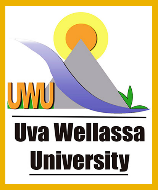 UVA WELLASSA UNIVERSITY OF SRI LANKA Date: - Vice ChancellorUva Wellassa University of Sri LankaPassara Road	Badulla.									Dear Sir,APPLICATION FOR CONFIRMATION/NORMAL PROMOTION TO THE GRADE OF SENIOR LECTURER GR. I/SENIOR LECTURER GR.IIThis is to inform you that I am eligible for confirmation/normal promotion in the grade of Senior Lecturer Gr. I/II in terms of the UGC Circular 721. In support of this application, I give below the required particulars;      6.   Qualifications:First Degree	(ii)Postgraduate Degrees/ DiplomasIf the given space is not enough, please use additional sheet.Staff induction training program: Complete/ not complete-Date of completion: 07. University teaching appointments:If the given space is not enough, please use additional sheet.08. Have you been confirmed in your appointment :( YES/NO)? (If so, please give reference to letter of confirmation)09. Present Salary Point: (If on the maximum, state the date on which the maximum of the salary scale was reached) 10. Research publication or other acceptable evidence of research to credit after the   last promotion / appointment (List or research publication, copies of such publications and copy of Thesis/ Dissertation enclosed) Yours faithfully,…………………………………………..Signature of the applicant11. Observation of the Head of the DepartmentDate:	…………………………				Signature: ………………………………12. Observation of the Dean of the Faculty:Date:	…………………………				Signature: ………………………………NOTE: Applicants for Senior Lecturer Gr. I must submit a self-assessment setting out the Contribution he/she has made since he/she became a Senior Lecturer, Gr. II in the following fields: - Teaching Research, Dissemination of Knowledge and other University Activity.Name                                                 :Designation                                    :Department & Faculty               :Date of Appointment                  :Period of Study: (only probationers who qualify for promotion need to fill this cage)Period of Study: (only probationers who qualify for promotion need to fill this cage)              Full pay from                                         :              No pay from                                           :UniversityDegree ObtainedPeriod of RegistrationPeriod of RegistrationEffective DateUniversityDegree ObtainedFromToEffective DateUniversityDegreeObtainedPeriod of RegistrationPeriod of RegistrationEffective   DateTitle of the Thesis/DissertationUniversityDegreeObtainedFromToEffective   DateTitle of the Thesis/DissertationDesignationDepartmentPeriodPeriodDesignationDepartmentFromTo